Školní účet a s ním provázané programyKaždý žák má nástupem na 20.ZŠ automaticky vytvořen školní účet, který je zároveň i účtem a přístupem do několika dalších propojených služeb nebo programůUživatelské jméno je vždy ve formátu prijmenijm@zs20.plzen-edu.cz, tedy příjmení žáka bez háčků a čárek a první dvě písmena křestního jména (v případě shodných uživatelů může být ve jméně číslice navíc)Heslo k tomuto účtu si nastavují sami žáci při prvních hodinách informatikyV případě zapomenutí hesla musí být vygenerováno heslo nové a to lze pouze žádostí u správce sítě přes třídního učiteleVšechny programy ve webovém rozhraní je nejvhodnější spouštět přes Google ChromeMicrosoft Teams – program pro „ONLINE“ výukuhttps://www.microsoft.com/cs-cz/microsoft-365/microsoft-teams/group-chat-softwareAnebo přes stránky www.office.com -> přihlášení -> volba TeamsPřihlašovací jméno: celá e-mailová adresaHeslo: stejné jako pro přihlášení do školního počítače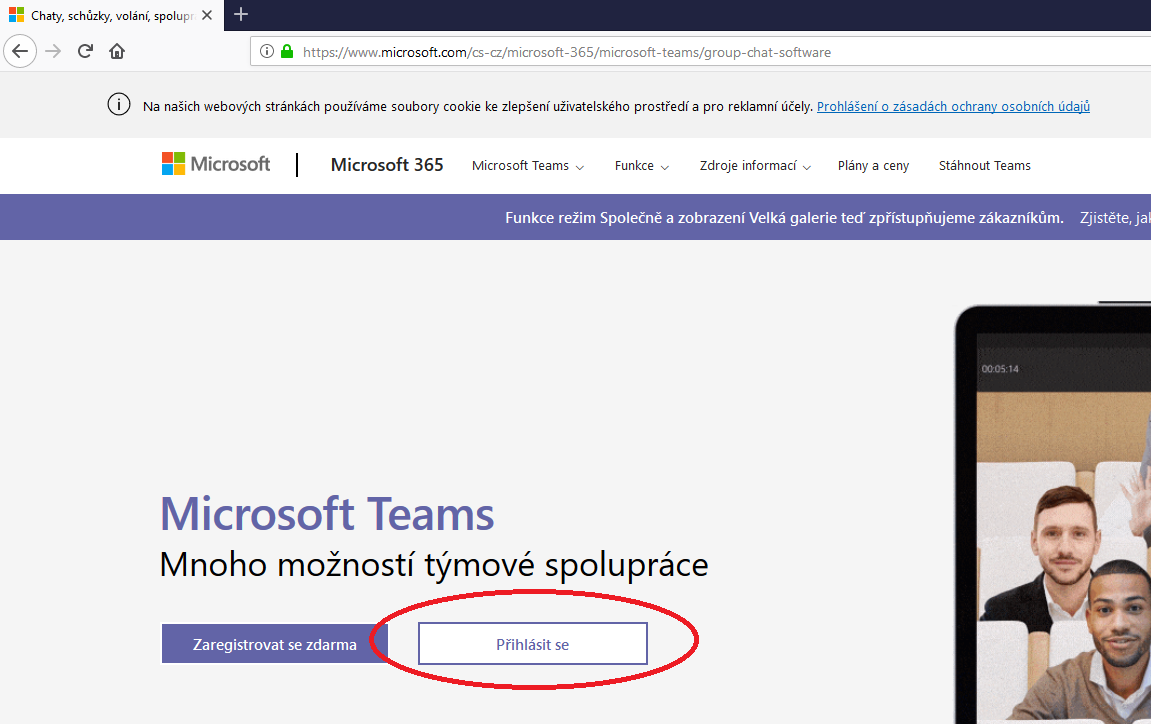 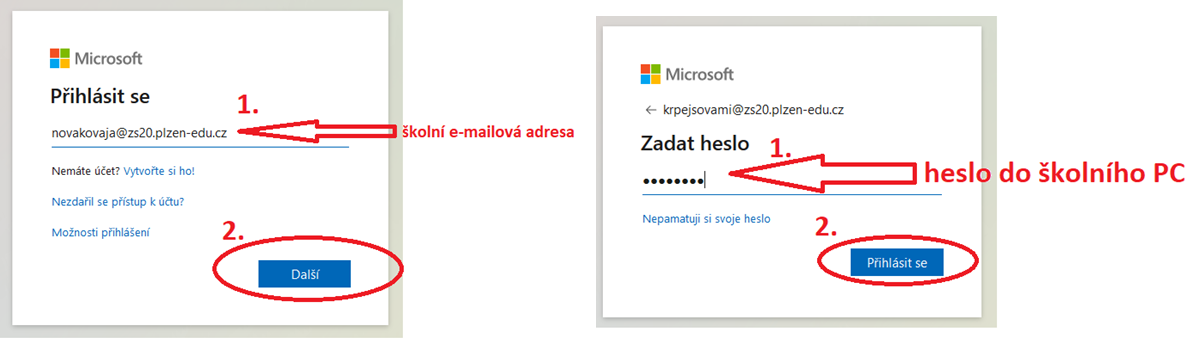 Office – kompletní nabídka všech programů Officewww.office.comPřihlašovací jméno: celá e-mailová adresaHeslo: stejné jako pro přihlášení do školního počítačeVšechny programy lze spustit přímo v okně webového prohlížečeŽáci tak mohou zpracovat domácí úkoly ve Wordu, Excelu, PowerPointu apod. aniž by program museli instalovatVšechny programy lze taktéž instalovat do domácího počítače (pomocí nabídky „Nainstalujte si office)Maximálně 5 instalací na 1 žákovský účetLze tak využívat plnou licenci na office program do konce školní docházky (konec 9. ročníku)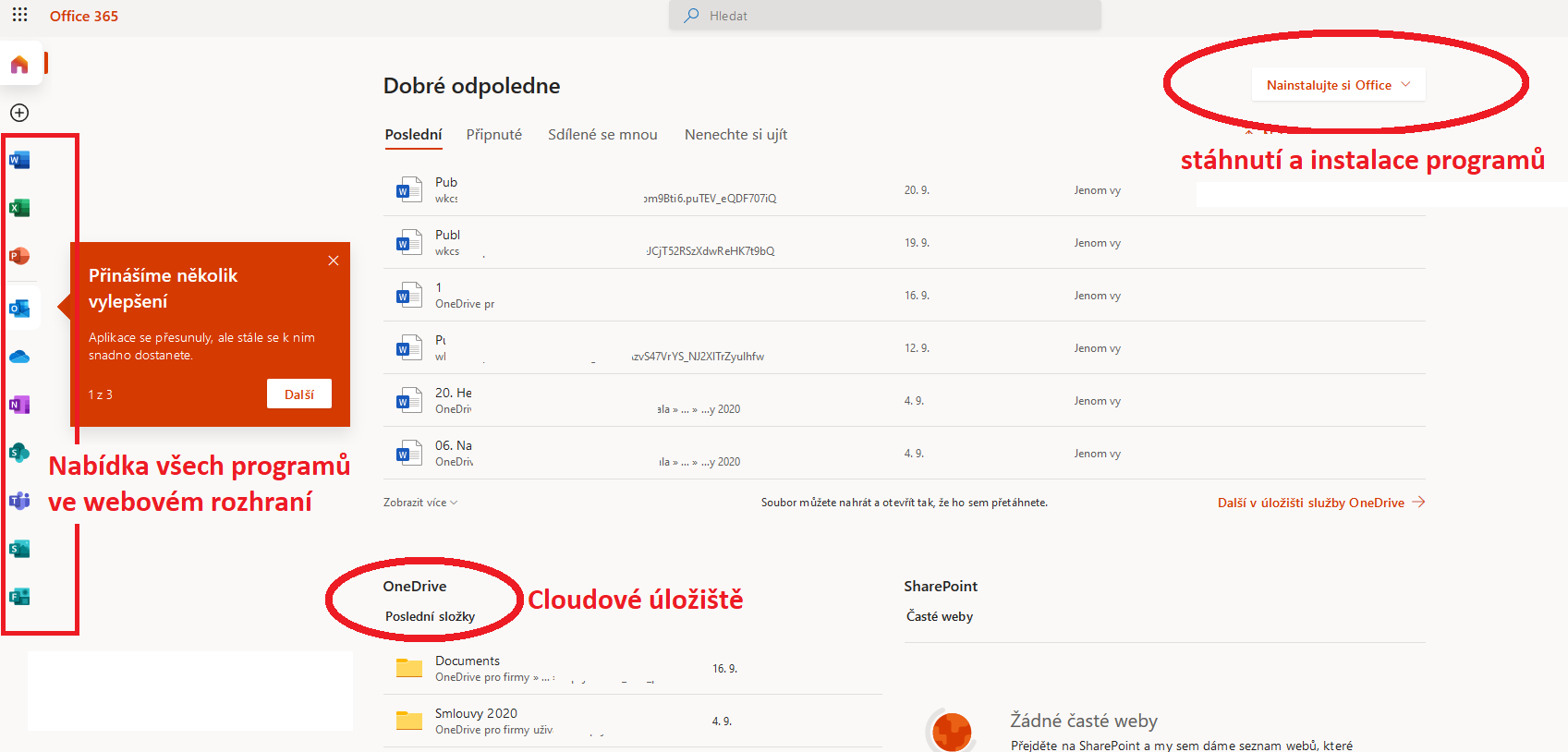 